Patient Information Form(Please Print)Date: ____/_____/_____		         Patient Name: _____________________________ ____ Date of Birth: __________   Age: ____   Sex:  M   F              Home Address: _________________________________City/State: ________________   Zip: __________Social Security Number: __________________________								May we leave a message?Home Phone: 	_________________________      			     Yes     No		Work Phone: 	_________________________   	           		  	     Yes     NoCell Phone:	_________________________	           		   	     Yes     No		     	E-mail: ________________________________		   		     Yes     No	     	Primary Language:   ______________________Do you have a legal guardian or healthcare power of attorney?  Yes     NoIf yes, Name: ____________________________   Relationship: _____________ Phone: _______________ Emergency Contact: __________________________ Relationship: _____________ Phone: ____________Primary Care Doctor: ________________________________      Phone: ___________________________Pharmacy: _________________________________   Location: __________________________ ________We can get your medicine history from your pharmacy.  Is this ok?  Yes or NoIs there a family member or other person you would like for us to share your medical information?  ___ No ____ If Yes   Name(s) ______________________________________________________________Who is responsible for payment (If different from above)? _______________________________________ Relationship to patient___________________Address_________________________________________City/State_______________________________ Zip___________ Phone___________________________ Who Referred You To Us: ________________________________________________________________Name of Insured (If different from Name on card): ______________________________________   Date of Birth of Insured:  __________________________________________________________Please list all medications you are currently taking (Include prescriptions, over-the-counter meds and herbal supplements):Name					  Dose				How often do you take?_____________________________________________________________________________________________________________________________________________________________________________________________________________________________________________________________________________________________________________________________________________________________________________________________________________________________________________________________________________________________________________________________________________________________________________________________________________________________________________________________________________________________________________________________________________________________________________________________Please list all prior surgeries:Type of Surgery			   		  Date		     __________________________________________________________________________________________________________________________________________________________________________	_____________________________________________________________________________________      __________________________________________________________________________________________________________________________________________________________________________Please list all prior hospitalizations (other than for surgery):Reason For Hospitalization							     Date		     _____________________________________________________________________________________	     __________________________________________________________________________________________________________________________________________________________________________Social HistoryMarital Status:      Single    Married     Partnered      Separated      Divorced      WidowedHeight: ____________________________________		Weight: ____________________________________Race: _____________________________________		Ethnicity: ___________________________________Use of Alcohol:       Never       No longer use      History of alcohol abuse  Current USE - Type __________________    Rare       Occasional       Moderate       Daily      Tobacco Use:      Never    Quit – how long ago? ______    Smoke ______ packs/day for ______ yearsUse of Recreational Drugs:      Never      Quit – How long ago? _________   Type ____________  Current USE - Type _______________________    Rare       Occasional       Moderate       Daily   Employer:  ______________________________________ _ Occupation: ___________________________________    How much are you on your feet at work?      10%       25%        50%        75%         100%Exercise:     Never     Rare        Occasional       weekly       Several times a week       DailyTypes of exercise: ________________________________________________________________________________Family HistoryDo you have a family history of:     Diabetes      Cancer    Heart Disease     High Blood Pressure Stroke           Coronary Artery Disease             Thyroid Disease           Rheumatoid Arthritis     Other ______________________________________________________________________________________Your Medical HistoryAllergies:     Medications ________________________________________________________________________    Anesthesia _________________________________     Foods _______________________      Tape       Latex     Shellfish      Iodine     Other _____________________________________________________    None KnownHave you ever had any of the following?Current ProblemWhat specific problem brings you to our office today? _____________________________________________________________________________________Where is the pain/problem located?  Please mark on the pictures below.  	          	Left Foot					    	                     Right foot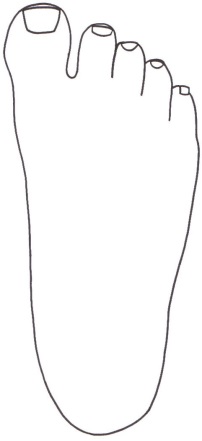 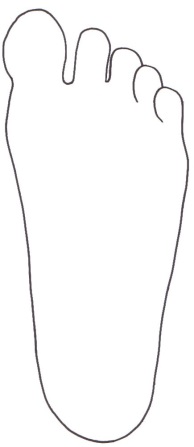 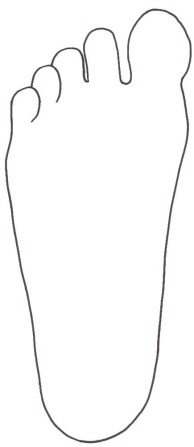 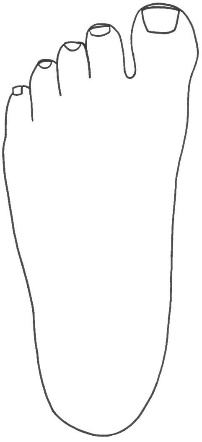 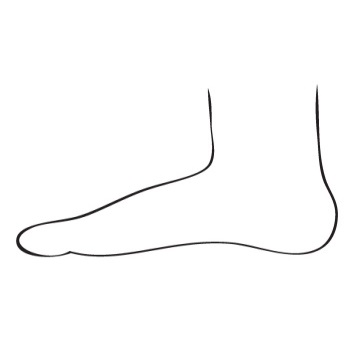 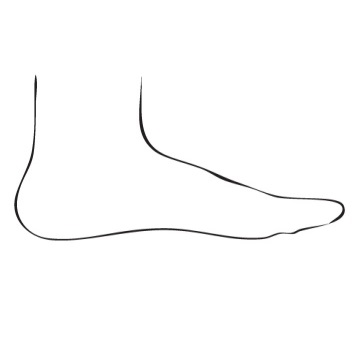 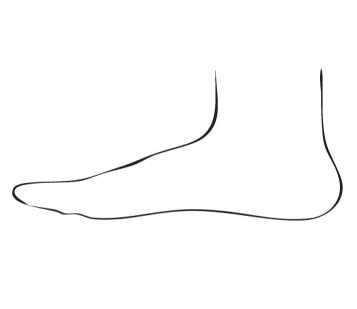 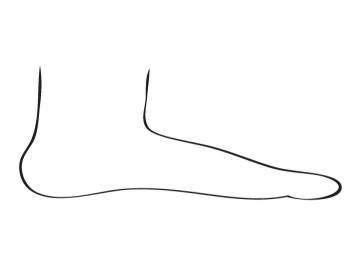 How long ago did this problem first start?  __________ Days/Weeks /Months /Years   Did your pain or problem: 	   Begin all of a sudden	  Gradually develop over time	How would you describe your pain?   No pain         Sharp        Dull      Aching         Burning       Radiating      Itching         Stabbing        Other___________________________________________How would you rate your pain on a scale from 0 to 10? (please circle)            (no pain)      0          1          2          3          4          5          6          7          8          9          10      (worst pain possible)Since the time your pain or problem began, has it:    stayed the same      become worse      ImprovedWhat makes your pain or problem feel worse?    Walking        Standing        Daily activities      Resting     Dress shoes       High heels       Flat shoes       Any closed toe shoe       Running    Other___________________________________________________________________What makes your pain or problem feel better? _____________________________________________________________________________________What treatments have you had for this problem? _____________________________________________________________________________________How has this problem affected your lifestyle or ability to work? _____________________________________________________________________________________Was this problem caused by an injury?   No  Yes (describe) __________________________________________________________________________________________________________________________________________________________________________If yes, was it a work-related injury?    Yes       NoTo the best of my knowledge, I have answered the questions on this form accurately.  I understand that providing incorrect information can be dangerous to my health.  I understand that it is my responsibility to inform the doctor and office staff of any changes in my medical status and/or insurance information.  I understand and agree that I will be responsible for payment of any and all services rendered by University Foot and Ankle Center, Dr. Jeffrey D. Poole or Dr. Caroline Gannon, and authorize the release of any diagnosis or records of treatment to my insurance(s) to support any medical claims made.  I also authorize my insurance(s), Medicare/Medigap, to make payment directly to University Foot and Ankle Center, Dr. Jeffrey Poole or Dr. Caroline Gannon for services rendered.  I certify the above information is true and correct.  Should my account be forwarded to an outside collection agency, I agree to pay all collection fees and/or attorney fees incurred.___________________________________________________	          _____________________________Print name of patient, parent or guardian			    	       	         Signature of doctor___________________________________________________	          _____________________________If other than patient, relationship to patient			   		 		       Date___________________________________________________	          _____________________________Signature											       DateAcid RefluxYNFibromyalgiaYNNeuropathyYNAnemiaYNGoutYNOpen SoresYNArthritisYNHeart AttackYNPneumoniaYNAsthmaYNHeart Disease/FailureYNPolioYNBack TroubleYNHepatitisYNRheumatic FeverYNBladder InfectionsYNHIV+/AIDSYNSickle Cell DiseaseYNAbnormal BleedingYNHigh Blood PressureYNSkin DisorderYNBlood ClotsYNKidney DiseaseYNSleep ApneaYNBlood TransfusionYNLiver DiseaseYNStomach UlcersYNBronchitis/EmphysemaYNLow Blood PressureYNStrokeYNCancerYNMigraine HeadachesYNThyroid DiseaseYNDiabetesYNMitral Valve ProlapseYNTuberculosisYNOther Conditions: